Thursday, May __, is the National Day of Prayer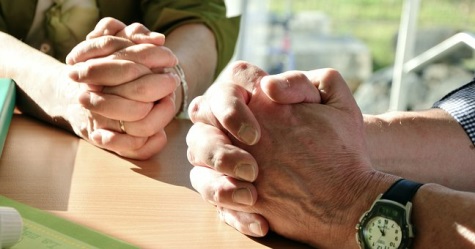 “Let us therefore come boldly unto the throne of grace, that we may obtain mercy, and find grace to help in time of need.”Hebrews 4:16 (KJV)As we prepare to observe the National Day of Prayer on May ___, (station name) invites you to join us in sponsoring a series of features that deal with the Bible's teaching and promises about prayer, as well as testimonies to the importance and power of prayer. Features will air daily beginning ____ through  ____.SPONSORSHIP OPTIONS:[ ] 8 times daily - 64 total - $750[ ] 5 times daily - 40 total - $550[ ] 3 times daily - 24 total - $350YES!  Sign us up for the plan indicated above, at $_____ complete.Advertiser: ___________________________Authorized by: ____________________________Date: _____________ Rep: __________________